国际商事争端预防与解决组织关于全球征集国际标准化组织电子商务交易保障技术委员会（ISO/TC321）工作组专家的通知国际商事争端预防与解决组织（以下简称“争端解决组织”）是在中国贸促会倡议支持推动下，由中国国际商会联合有关国家商协会、法律服务机构、高校智库等共同发起设立的非政府间国际组织。自成立以来，争端解决组织一直积极参与全球治理，通过开展国际标准化组织标准修订研制等相关工作，努力为全球工商界创造法治化、无障碍的交易环境。争端解决组织于2022年正式成为ISO/TC321 A类联络组织。ISO/TC321以“电子商务相关上下游流程中的交易保证”领域的标准化为研究范围开展电子商务的交易流程保障 (包括更方便地进入电子平台和商店); 保护网络消费者权益 (包括预防网络纠纷和解决网络纠纷)等相关领域标准的制定、维护和推广活动。为推动更多专家参与电子商务交易保障国际标准的制定，提供创新思路，秘书处现公开征集ISO/TC321各工作组争端解决组织专家，开展该领域相关国际标准的修订研制工作。工作组情况ISO/TC321各工作组情况介绍请详见ISO官网链接（https://www.iso.org/committee/7145156.html），申请者可根据情况报名该技术委员会一个或多个工作组。专家申请条件熟悉电子商务交易保障领域相关工作、全球现状和发展趋势，具有较丰富的实践经验和较高理论水平；有意参与ISO/TC321工作组相关领域国际标准的跟踪研究、制定和修订等工作；具有较高英语水平，能够熟练使用英语进行专业知识交流。申请程序请符合上述申请条件的意向者填写《ISO/TC321工作组争端解决组织专家申请表》（见附件），推荐单位负责审查申请表内容、确保其真实性，单位负责人需在申请表指定位置签署意见并加盖单位公章（注：单位公章与申请表中单位名称必须一致）。提交申请表格时，请按表中要求附送有关的证明资料（复印件）；请一并提供近期彩色免冠两寸照片及身份证正反面复印件，并于2023年4月30日前提交申请材料。请选择以下一种方式提交申请材料：邮寄。请将填妥并签字盖章的申请表原件及相关材料邮寄至争端解决组织秘书处；    *请在信封封面或邮单上注明“ISO专家申请”字样发送电邮。请将填妥并签字盖章的申请表及相关材料的电子文档发送至争端解决组织秘书处电子邮箱，抄送代理师协会电子邮箱。*邮件主题为：ISO专家申请-姓名-TC321争端解决组织秘书处将根据申请人的材料进行汇总、评审确认后通知入选专家。秘书处联系方式争端解决组织秘书处地址：中国北京市朝阳区金桐西路10号远洋光华国际A座1206室邮编：100020联系人：崔彤电话：0086-10-65918576转8606争端解决组织邮箱：secretariat@icdpaso.org代理师协会邮箱：international@acpaa.net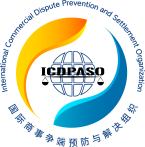 ISO/TC 321工作组国际商事争端预防与解决组织专家申请表申请人基本信息申请人基本信息申请人基本信息申请人基本信息申请人基本信息申请人基本信息申请人基本信息姓名性别男：女：□出生年月 照片联系方式职称电子邮箱 照片国籍证件类型证件号码 照片英语水平能担任口译   □能阅读技术资料   □能进行一般会话 能担任口译   □能阅读技术资料   □能进行一般会话 能担任口译   □能阅读技术资料   □能进行一般会话 能担任口译   □能阅读技术资料   □能进行一般会话 能担任口译   □能阅读技术资料   □能进行一般会话 能担任口译   □能阅读技术资料   □能进行一般会话 申请工作组工作单位地址从事技术领域申请人教育背景申请人教育背景申请人教育背景申请人教育背景申请人教育背景申请人教育背景申请人教育背景（请列明申请人的教育背景及学术成就，并请提供相应证书复印件）（请列明申请人的教育背景及学术成就，并请提供相应证书复印件）（请列明申请人的教育背景及学术成就，并请提供相应证书复印件）（请列明申请人的教育背景及学术成就，并请提供相应证书复印件）（请列明申请人的教育背景及学术成就，并请提供相应证书复印件）（请列明申请人的教育背景及学术成就，并请提供相应证书复印件）（请列明申请人的教育背景及学术成就，并请提供相应证书复印件）申请人履历申请人履历申请人履历申请人履历申请人履历申请人履历申请人履历（请重点填写与您精通专业及标准化相关的工作经历和业绩成果，注明工作期间担任何种职务，获得何种职称或荣誉，并请提供相应证书复印件）（请重点填写与您精通专业及标准化相关的工作经历和业绩成果，注明工作期间担任何种职务，获得何种职称或荣誉，并请提供相应证书复印件）（请重点填写与您精通专业及标准化相关的工作经历和业绩成果，注明工作期间担任何种职务，获得何种职称或荣誉，并请提供相应证书复印件）（请重点填写与您精通专业及标准化相关的工作经历和业绩成果，注明工作期间担任何种职务，获得何种职称或荣誉，并请提供相应证书复印件）（请重点填写与您精通专业及标准化相关的工作经历和业绩成果，注明工作期间担任何种职务，获得何种职称或荣誉，并请提供相应证书复印件）（请重点填写与您精通专业及标准化相关的工作经历和业绩成果，注明工作期间担任何种职务，获得何种职称或荣誉，并请提供相应证书复印件）（请重点填写与您精通专业及标准化相关的工作经历和业绩成果，注明工作期间担任何种职务，获得何种职称或荣誉，并请提供相应证书复印件）本人声明：我愿意接受争端解决组织的统一安排并遵守ISO/TC321相关工作的管理规定，在此做如下承诺：1. 履行标准化专家职责，积极参与相关的标准化活动；2. 定期向争端解决组织秘书处汇报有关活动的情况，传递相关信息、资料；3. 当个人情况（单位、联系方式、专家身份等）有任何变化时，及时向争端解决组织秘书处备案。申请人签名：                                                                                                                  年    月    日本人声明：我愿意接受争端解决组织的统一安排并遵守ISO/TC321相关工作的管理规定，在此做如下承诺：1. 履行标准化专家职责，积极参与相关的标准化活动；2. 定期向争端解决组织秘书处汇报有关活动的情况，传递相关信息、资料；3. 当个人情况（单位、联系方式、专家身份等）有任何变化时，及时向争端解决组织秘书处备案。申请人签名：                                                                                                                  年    月    日本人声明：我愿意接受争端解决组织的统一安排并遵守ISO/TC321相关工作的管理规定，在此做如下承诺：1. 履行标准化专家职责，积极参与相关的标准化活动；2. 定期向争端解决组织秘书处汇报有关活动的情况，传递相关信息、资料；3. 当个人情况（单位、联系方式、专家身份等）有任何变化时，及时向争端解决组织秘书处备案。申请人签名：                                                                                                                  年    月    日本人声明：我愿意接受争端解决组织的统一安排并遵守ISO/TC321相关工作的管理规定，在此做如下承诺：1. 履行标准化专家职责，积极参与相关的标准化活动；2. 定期向争端解决组织秘书处汇报有关活动的情况，传递相关信息、资料；3. 当个人情况（单位、联系方式、专家身份等）有任何变化时，及时向争端解决组织秘书处备案。申请人签名：                                                                                                                  年    月    日本人声明：我愿意接受争端解决组织的统一安排并遵守ISO/TC321相关工作的管理规定，在此做如下承诺：1. 履行标准化专家职责，积极参与相关的标准化活动；2. 定期向争端解决组织秘书处汇报有关活动的情况，传递相关信息、资料；3. 当个人情况（单位、联系方式、专家身份等）有任何变化时，及时向争端解决组织秘书处备案。申请人签名：                                                                                                                  年    月    日本人声明：我愿意接受争端解决组织的统一安排并遵守ISO/TC321相关工作的管理规定，在此做如下承诺：1. 履行标准化专家职责，积极参与相关的标准化活动；2. 定期向争端解决组织秘书处汇报有关活动的情况，传递相关信息、资料；3. 当个人情况（单位、联系方式、专家身份等）有任何变化时，及时向争端解决组织秘书处备案。申请人签名：                                                                                                                  年    月    日本人声明：我愿意接受争端解决组织的统一安排并遵守ISO/TC321相关工作的管理规定，在此做如下承诺：1. 履行标准化专家职责，积极参与相关的标准化活动；2. 定期向争端解决组织秘书处汇报有关活动的情况，传递相关信息、资料；3. 当个人情况（单位、联系方式、专家身份等）有任何变化时，及时向争端解决组织秘书处备案。申请人签名：                                                                                                                  年    月    日单位声明：我单位同意并支持申请人申请标准化专家，并承诺在参与国际标准化活动的时间上给予保障。                            单位签章：                                       年    月    日     单位声明：我单位同意并支持申请人申请标准化专家，并承诺在参与国际标准化活动的时间上给予保障。                            单位签章：                                       年    月    日     单位声明：我单位同意并支持申请人申请标准化专家，并承诺在参与国际标准化活动的时间上给予保障。                            单位签章：                                       年    月    日     单位声明：我单位同意并支持申请人申请标准化专家，并承诺在参与国际标准化活动的时间上给予保障。                            单位签章：                                       年    月    日     单位声明：我单位同意并支持申请人申请标准化专家，并承诺在参与国际标准化活动的时间上给予保障。                            单位签章：                                       年    月    日     单位声明：我单位同意并支持申请人申请标准化专家，并承诺在参与国际标准化活动的时间上给予保障。                            单位签章：                                       年    月    日     单位声明：我单位同意并支持申请人申请标准化专家，并承诺在参与国际标准化活动的时间上给予保障。                            单位签章：                                       年    月    日     秘书处意见：                              代表人签字：                                       年    月    日     秘书处意见：                              代表人签字：                                       年    月    日     秘书处意见：                              代表人签字：                                       年    月    日     秘书处意见：                              代表人签字：                                       年    月    日     秘书处意见：                              代表人签字：                                       年    月    日     秘书处意见：                              代表人签字：                                       年    月    日     秘书处意见：                              代表人签字：                                       年    月    日     